A bus is traveling between two cities that
are in neighboring states. The graph of
the function d(t) = 60|t − 1.25| shows the
distance of the bus in miles from the state line,
where t represents time in hours.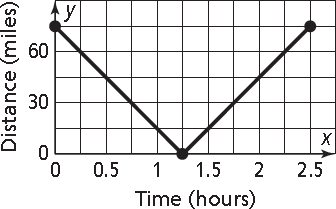 a.	What does the graph tell you about the bus ride?b.	What is the average rate of change from 1.5 h to 2 h? What does the
average rate of change represent?A bus is traveling between two cities that
are in neighboring states. The graph of
the function d(t) = 60|t − 1.25| shows the
distance of the bus in miles from the state line,
where t represents time in hours.a.	What does the graph tell you about the bus ride?b.	What is the average rate of change from 1.5 h to 2 h? What does the
average rate of change represent?A bus is traveling between two cities that
are in neighboring states. The graph of
the function d(t) = 60|t − 1.25| shows the
distance of the bus in miles from the state line,
where t represents time in hours.a.	What does the graph tell you about the bus ride?b.	What is the average rate of change from 1.5 h to 2 h? What does the
average rate of change represent?